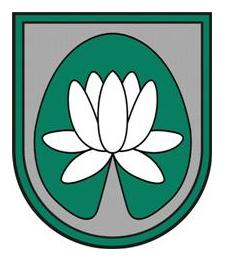 IEPIRKUMA„Kadastrālā uzmērīšana”NOLIKUMSIdentifikācijas Nr.: ĀND 2018/82Ādažos2018Vispārējā informācijaIepirkuma identifikācijas numurs: ĀND 2018/82Pasūtītājs: Ādažu novada domePasūtītāja rekvizīti:Kontaktpersona iepirkuma procedūras jautājumos: Alīna Liepiņa-Jākobsone, tālr.: 67996298, e-pasts: alina.liepina-jakobsone@adazi.lv;Kontaktpersona iepirkuma priekšmeta jautājumos: Vollijs Kuks, tālr.: 67996900, volli.kukk@adazi.lv.Informācija par iepirkumuIepirkums tiek veikts atbilstoši Publisko iepirkumu likuma 9.panta nosacījumiem.Iepirkuma Nolikums un visa ar iepirkumu saistītā publiskojamā informācija ir brīvi pieejami Pasūtītāja mājas lapā internetā www.adazi.lv. Piedāvājuma iesniegšanas un atvēršanas vieta, datums, laiks un kārtībaPiedāvājums jāiesniedz līdz 2018.gada 29.jūnijam plkst. 10:00, iesniedzot personīgi Ādažu novada domē, Ādažos, Gaujas ielā 33A, 306.kabinetā (Kanceleja) 3.stāvā, vai atsūtot pa pastu (t.sk., kurjerpastu). Pasta sūtījumam jābūt nogādātam norādītajā adresē līdz augstākminētajam termiņam.Piedāvājumi, kas iesniegti pēc šajā Nolikumā noteiktā piedāvājumu iesniegšanas termiņa, netiks izskatīti un neatvērtā veidā tiks atdoti atpakaļ Pretendentam.Pēc piedāvājuma iesniegšanas termiņa beigām Pretendents iesniegto piedāvājumu grozīt nevar. Pirms piedāvājumu iesniegšanas termiņa beigām Pretendents var grozīt vai atsaukt iesniegto piedāvājumu.Piedāvājuma grozījumi vai atsaukums jāiesniedz rakstiski līdz piedāvājumu iesniegšanas termiņa beigām, nodrošinot, lai grozījumi vai atsaukums tiktu saņemts nolikumu 3.1. punktā norādītajā adresē ne vēlāk kā līdz 3.1. punktā minētajam datumam un laikam, slēgtā aploksnē. Uz aploksnes jābūt 4.1. punktā norādītai informācijai un papildu norādei "GROZĪJUMI" vai "ATSAUKUMS".Atsaukumam ir bezierunu raksturs un tas izslēdz pretendenta turpmāku dalību šajā iepirkumā.Iepirkuma piedāvājumu vērtēšana notiek slēgtās komisijas sēdēs.Piedāvājuma noformēšanaPiedāvājums iesniedzams aizlīmētā, aizzīmogotā iepakojumā – 3 (trīs) eksemplāros (viens oriģināls un divas kopijas). Uz piedāvājuma iepakojuma jābūt šādām norādēm:pasūtītāja nosaukums un adrese;Iepirkuma nosaukums un identifikācijas numurs;Atzīme „Neatvērt līdz 2018.gada 29.jūnijam plkst. 10:00”;Katrs piedāvājuma eksemplāra sējums sastāv no trijām daļām:pretendenta atlases dokumenti, ieskaitot pieteikumu dalībai iepirkumā;tehniskais piedāvājums;finanšu piedāvājums.Visas piedāvājuma daļas iesienamas vienā sējumā. Dokumentiem jābūt cauršūtiem vai caurauklotiem. Auklu gali jāpārlīmē un jābūt norādei par kopējo lappušu skaitu piedāvājumā. Lapas jānumurē un tām jāatbilst satura rādītājam. Piedāvājums jāievieto 4.1.punktā minētajā iepakojumā.Piedāvājumā iekļautajiem dokumentiem jābūt skaidri salasāmiem, bez labojumiem. Piedāvājums jāsagatavo latviešu valodā. Pretendents drīkst iesniegt tikai vienu piedāvājumu par visu darba apjomu. Ja Pretendents iesniedz dokumentu kopijas, tās jāapliecina normatīvajos aktos noteiktajā kārtībā. Piegādātājs ir tiesīgs visu iesniegto dokumentu atvasinājumu un tulkojumu pareizību apliecināt ar vienu apliecinājumu, ja viss piedāvājums ir cauršūts vai caurauklots.Iepirkuma komisijai ir tiesības pieprasīt paskaidrojošu informāciju par iesniegtajiem pretendentu piedāvājumiem, kā arī pieprasīt pretendentam uzrādīt iesniegto dokumentu kopiju oriģinālus. Ja pretendents nesniedz pieprasīto informāciju, komisija ņem vērā to informāciju un dokumentus, kas ir tās rīcībā.Pretendents iesniedz parakstītu piedāvājumu. Ja piedāvājumu iesniedz personu grupa, pieteikumu paraksta visas personas, kas ietilps personu grupā. Ja piedāvājumu iesniedz personu grupa vai personālsabiedrība, piedāvājumā papildus norāda personu, kas iepirkumā pārstāv attiecīgo personu grupu vai personālsabiedrību, kā arī katras personas atbildības sadalījumu. Komisija pieņem izskatīšanai tikai tos Pretendentu iesniegtos piedāvājumus, kas noformēti tā, lai piedāvājumā iekļautā informācija nebūtu pieejama līdz piedāvājuma atvēršanas brīdim. Iesniegtie piedāvājumi ir Pasūtītāja īpašums un netiks atdoti atpakaļ Pretendentiem.Informācija par iepirkuma priekšmetuIepirkuma priekšmets - Ādažu novada pašvaldības zemes vienību robežu kadastrālā uzmērīšana, situācijas un apgrūtinājumu plānu aktualizācija .Iepirkums nav dalīts daļās.Nav atļauta piedāvājumu variantu iesniegšana. Līguma izpildes termiņš – 75 darba dienas.Iepirkuma paredzamā līgumcena – līdz 6500 euro bez PVN.Kvalifikācijas prasības:Pretendentam iepriekšējo 3 (trīs) gadu laikā ir pieredze vismaz 2 (divu) līdzvērtīgu līgumu izpildē. Par līdzvērtīgu līgumu tiks uzskatīts tāds līgums, kura kopējā līgumcena ir vismaz pretendenta piedāvātās līgumcenas attiecīgajā iepirkumā apjomā un līguma priekšmets bijis – līdzīgas specifikas pakalpojumu sniegšana. Pretendents līguma izpildē var nodrošināt vismaz vienu Nekustamā īpašuma valsts kadastra likuma 29.panta pirmajā daļā minēto sertificēto personu.Kvalifikācijas dokumenti:Pretendenta pieteikums dalībai iepirkumā, atbilstoši Nolikumam pievienotajai formai (atbilstoši B1 formai). Pieteikumu aizpilda arī visi personālsabiedrības biedri (ja piedāvājumu iesniedz personālsabiedrība) vai visi personu apvienības dalībnieki (ja piedāvājumu iesniedz personu apvienība), kā arī Personas, uz kuru iespējām pretendents balstās. Informācija par Pretendenta pēdējo 3 (trīs) gadu laikā līdz piedāvājuma iesniegšanas dienai realizētajiem līgumiem. Informācija sagatavojama saskaņā ar Nolikumam pievienoto formu (skatīt B2 formu), pievienojot pozitīvu pasūtītāja atsauksmi par katra nolikuma 6.1.punkta prasībām atbilstošā līguma izpildi.Piedāvātā speciālista – CV un kvalifikāciju apliecinoša dokumenta kopija.Ja pretendents balstās uz citu personu iespējām, lai apliecinātu, ka pretendenta kvalifikācija atbilst Pretendenta kvalifikācijas prasībām, un/vai līguma izpildei plāno piesaistīt apakšuzņēmējus: visu apakšuzņēmējiem nododamo darbu saraksts atbilstoši Apakšuzņēmējiem nododamo darbu saraksta veidnei (B3 pielikums), Personas, uz kuras iespējām pretendents balstās, un apakšuzņēmēju, kura veicamo darbu vērtība ir vismaz 10 procenti no iepirkuma līguma summas, apliecinājums atbilstoši Personas, uz kuras iespējām pretendents balstās, apliecinājuma veidnei (B4 pielikums) par gatavību veikt Apakšuzņēmējiem nododamo darbu sarakstā norādītos darbus un/vai nodot pretendenta rīcībā Iepirkuma līguma izpildei nepieciešamos resursus, dokumentu vai dokumentus, kas apliecina Personas, uz kuras iespējām pretendents balstās, piedāvājuma dokumentus parakstījušās, kā arī kopijas un tulkojumus apliecinājušās personas tiesības pārstāvēt Personu, uz kuras iespējām pretendents balstās, iepirkuma ietvaros. Juridiskas personas pilnvarai pievieno dokumentu, kas apliecina pilnvaru parakstījušās paraksttiesīgās amatpersonas tiesības pārstāvēt attiecīgo juridisko personu.Tehniskais piedāvājumsTehniskais piedāvājums pretendentam jāsagatavo saskaņā ar Tehnisko specifikāciju (A pielikums). Tehniskais piedāvājums jāsagatavo tādā detalizācijas pakāpē, lai iepirkuma komisija varētu secināt pretendenta piedāvāto pakalpojumu izpildes kārtību un sasniedzamā rezultāta atbilstību pasūtītāja prasībām.Finanšu piedāvājumsFinanšu piedāvājums sagatavojams brīvā formā, tajā jānorāda kopējā piedāvātā pakalpojuma līgumcena (EUR) ar un bez PVN, kā arī detalizētas vienību izmaksas (EUR) ar un bez PVN. Piedāvājumu izvēles kritērijiPasūtītājs piešķir iepirkuma līguma slēgšanas tiesības saimnieciski visizdevīgākajam piedāvājumam, kuru nosaka, ņemot vērā cenu. Par saimnieciski visizdevīgāko piedāvājumu atzīst to piedāvājumu, kas atbilst nolikuma un tehnisko specifikāciju prasībām, un kura cena ir viszemākā.Iepirkuma līgumsPasūtītājs slēgs ar izraudzīto Pretendentu iepirkuma līgumu, pamatojoties uz Pasūtītāja sagatavotu un ar Pretendentu saskaņotu līgumprojektu.Līgumprojekta noteikumi tiks sagatavoti saskaņā ar šī Iepirkuma noteikumiem.Apmaksa tiek veikta pēc darbu izpildes, 10 darba dienu laikā pēc pieņemšanas- nodošanas akta parakstīšanas un izpildītāja rēķina saņemšanas.Pretendentam, kuram ir piešķirtas līguma slēgšanas tiesības, iepirkuma līgums ir jāsaskaņo ar Pasūtītāju ne vēlāk kā 5 (piecu) darba dienu laikā pēc Pasūtītāja elektroniska uzaicinājuma. Ja šajā punktā minētajā termiņā Pretendents nesniedz atbildi/komentārus par iepirkuma līgumu, tas tiek uzskatīts par Pretendenta atteikumu slēgt iepirkuma līgumu.10 (desmit) darbdienu laikā pēc tam, kad stājas spēkā iepirkuma līgums vai tā grozījumi, Pasūtītājs savā pircēja profilā ievieto attiecīgi iepirkuma līguma vai tā grozījumu tekstu, atbilstoši normatīvajos aktos noteiktajai kārtībai, ievērojot komercnoslēpuma aizsardzības prasības. Iepirkuma līguma un tā grozījumu teksts ir pieejams pircēja profilā vismaz visā iepirkuma līguma darbības laikā, bet ne mazāk kā 36 mēnešus pēc iepirkuma līguma spēkā stāšanās dienas.Informācijas apmaiņaJa Piegādātājs ir laikus pieprasījis papildu informāciju par iepirkuma Nolikumā iekļautajām prasībām, Pasūtītājs to sniedz 3 (triju) darbdienu laikā, bet ne vēlāk kā 4 (četras) dienas pirms piedāvājumu iesniegšanas termiņa beigām. Papildu informāciju Pasūtītājs nosūta Piegādātājam, kurš uzdevis jautājumu, un vienlaikus ievieto šo informāciju vietā, kur ir pieejams iepirkuma Nolikums, norādot arī uzdoto jautājumu.Pretendentam ir pienākums sekot līdzi publicētajai informācijai Pasūtītāja mājas lapā attiecībā uz iepirkumu. Iepirkuma komisija nav atbildīga par to, ja kāda ieinteresētā persona nav iepazinusies ar informāciju, kurai ir nodrošināta brīva un tieša elektroniskā pieeja Pasūtītāja mājas lapā.A pielikumsTEHNISKĀ SPECIFIKĀCIJA1. Ādažu novada pašvaldībai piekritīgo zemes vienību  robežu kadastrālā uzmērīšana, zemes vienību robežu, situācijas un apgrūtinājumu plānu izgatavošana un to reģistrēšanu Valsts zemes dienestā atbilstoši Ministru kabineta 2011.gada 27.decembra noteikumiem Nr.1019 „Zemes kadastrālās uzmērīšanas noteikumi” prasībām.  Adrese/nosaukums:			z.v.	kadastra apz.		platība ha	būves1.1. “Alderu parks”, Alderi		z.v.	8044 014 0137	3.32		nav;1.2. „Alkšņi Nr.4”, Alderi		z.v.	8044 014 0172	0,03		nav;1.3. “Alkšņi Nr.12”, Alderi		z.v.	8044 014 0155	0,07		nav;1.4. “Alderi 13A”, Alderi		z.v.	8044 014 0295	0,20		nav;1.5. “Alderi 1D”, Alderi		z.v.	8044 014 0291	0,0429		nav;1.6. “Alderi 6B”, Alderi		z.v.	8044 014 0292	0,074		nav;1.7. “Alderi 1C”, Alderi		z.v.	8044 014 0294	0,0269		nav;1.8. “Alkšņi 6A”, Alderi		z.v.	8044 014 0290	0,039		nav;1.9. “Alderi 1B”, Alderi		z.v.	8044 014 0288	0,48		nav;1.10. “Alkšņi 6B”, Alderi		z.v.	8044 014 0289	0,061		nav;1.11. Starpgabals			z.v.	8044 007 0387	0,036		nav;1.12. Starpgabals			z.v.	8044 007 0327	0,007		nav;1.13. Starpgabals			z.v.	8044 004 0383	0,38		nav;1.14.Dūņezera krastmala                    z.v.      8044 001 0064            0,05                 nav;1.15. Meiju krastmala                         z.v.      8044 008 0133            0,32                 nav; 2. Ādažu novada pašvaldībai piederošo zemes vienību  situācijas un apgrūtinājumu plānu aktualizācija un to reģistrēšana Valsts zemes dienestā atbilstoši Ministru kabineta 2011.gada 27.decembra noteikumiem Nr.1019 „Zemes kadastrālās uzmērīšanas noteikumi” prasībām.  Adrese/nosaukums:                        z.v.  kadastra apz.                platība ha                  būves                                                                2.1. “Druviņas”, Ādaži                    z.v.    8044 008 0251                0,1554                 nav;2.2. Gaujas iela 35, Ādaži                z.v.   8044 008 0079                0,324                    navPiezīmes:Zemes vienību robežu, situācijas un apgrūtinājuma plāni iesniedzami Pasūtītājam 2 (divos) eksemplāros un elektroniski CD datnē dgn. un dwg. formātā;Pasūtītājs nodrošina ar kupicu (robežzīmju centru) metāla caurulēm;B pielikumsVeidnes piedāvājuma sagatavošanaiB1 pielikums: Pieteikuma dalībai iepirkumā veidne1. pielikums: Pieteikuma veidnePieteikums dalībai iepirkumā Iepirkuma Identifikācijas Nr. ____Ādažu novada domes Iepirkuma komisijaiSaskaņā ar Nolikumu es apakšā parakstījies apliecinu, ka:___________________________ (pretendenta nosaukums) piekrīt Nolikuma noteikumiem un garantē Nolikuma un tā pielikumu prasību izpildi. Noteikumi ir skaidri un saprotami;Pievienotie dokumenti veido šo piedāvājumu.(pretendenta nosaukums) atbilst _________________________ (mazā vai vidējā uzņēmuma) kritērijiem.Informācija, kas pēc Pretendenta domām ir uzskatāma par komercnoslēpumu, ierobežotas pieejamības vai konfidenciālo informāciju, atrodas pretendenta piedāvājuma _________________________ lappusē.Ar šo apliecinām, ka visa piedāvājumā iesniegtā informācija ir patiesa.Z.v.B2 pielikums: Izpildīto līgumu saraksta veidneIZPILDĪTO LĪGUMU SARAKSTSPielikumā: Atsauksme Nr.1 no  ________________Atsauksme Nr.2 no ________________B3 pielikums: Apakšuzņēmējiem nododamo darbu saraksta veidneAPAKŠUZŅĒMĒJIEM NODODAMO DARBU SARAKSTSB4 pielikums: Personas, uz kuras iespējām pretendents balstās, un apakšuzņēmēja, kura veicamo darbu vērtība ir vismaz 10 procenti no iepirkuma līguma summas,apliecinājuma veidne<Pasūtītāja nosaukums><reģistrācijas numurs><adrese>PERSONAS, UZ KURAS IESPĒJĀM PRETENDENTS BALSTĀS, LAI APLIECINĀTU PRETENDENTA ATBILSTĪBU PRETENDENTA KVALIFIKĀCIJAS PRASĪBĀM, UN APAKŠUZŅĒMĒJA, KURA VEICAMO DARBU VĒRTĪBA IR VISMAZ 10 PROCENTI NO KOPĒJĀS IEPIRKUMA LĪGUMA SUMMASAPLIECINĀJUMSIepirkuma  „<Iepirkuma nosaukums>” (id. Nr.<iepirkuma identifikācijas numurs>) ietvarosAr šo <Personas, uz kuras iespējām pretendents balstās,/Apakšuzņēmēja nosaukums vai vārds un uzvārds (ja Persona, uz kuras iespējām pretendents balstās, ir fiziska persona), reģistrācijas numurs vai personas kods (ja Persona, uz kuras iespējām pretendents balstās, ir fiziska persona) un adrese>:apliecina, ka ir informēts par to, ka <Pretendenta nosaukums, reģistrācijas numurs un adrese> (turpmāk – Pretendents) iesniegs piedāvājumu <Pasūtītāja nosaukums, reģistrācijas numurs un adrese> (turpmāk – Pasūtītājs) organizētā iepirkumā „<Iepirkuma nosaukums>” (id. Nr.<iepirkuma identifikācijas numurs>) ietvaros; gadījumā, ja ar Pretendentu tiks noslēgts iepirkuma , apņemas:[veikt šādus darbus:<īss darbu apraksts atbilstoši Apakšuzņēmējiem nododamo darbu sarakstā norādītajam> un][nodot Pretendentam šādus resursus:<īss Pretendentam nododamo resursu (piemēram, finanšu resursu, speciālistu un/vai tehniskā aprīkojuma) apraksts>].Adrese:Gaujas iela 33A, Ādaži, Ādažu novads, LV-2164Reģistrācijas Nr.90000048472Tālrunis:67997350Fakss:67997828sastādīšanas vietadatumsInformācija par pretendentuInformācija par pretendentuInformācija par pretendentuInformācija par pretendentuInformācija par pretendentuPretendenta nosaukums:Pretendenta nosaukums:Reģistrācijas numurs:Reģistrācijas numurs:LV-LV-LV-Juridiskā adrese:Juridiskā adrese:LV-LV-LV-Pasta adrese:Pasta adrese:Tālrunis:Tālrunis:Fakss:E-pasta adrese:E-pasta adrese:Finanšu rekvizītiFinanšu rekvizītiFinanšu rekvizītiFinanšu rekvizītiFinanšu rekvizītiBankas nosaukums:Bankas kods:Konta numurs:Informācija par pretendenta kontaktpersonu (atbildīgo personu)Informācija par pretendenta kontaktpersonu (atbildīgo personu)Informācija par pretendenta kontaktpersonu (atbildīgo personu)Informācija par pretendenta kontaktpersonu (atbildīgo personu)Informācija par pretendenta kontaktpersonu (atbildīgo personu)Vārds, uzvārds:Ieņemamais amats:Tālrunis:Fakss:E-pasta adrese:Pretendenta nosaukums:Pilnvarotās personas vārds, uzvārdsPilnvarotās personas amats:Pilnvarotās personas paraksts:Nr.p.k.Pasūtītāja nosaukums (nosaukums, reģistrācijas numurs, adrese un kontakt- persona)Līguma summa bez PVN (EUR)VietaSniegto pakalpojumu uzskaitījums Pakalpojumu sniegšanas gads un mēnesis1.<…><…><…><…><…>/<…><…><…><…><…><…><…>/<…><…><…><…><…><…><…>/<…>Apakšuzņēmēja nosaukums, reģistrācijas numurs, adrese un kontaktpersonaNododamo darbu apjoms (% no kopējās līguma cenas bez PVN)Īss apakšuzņēmēja veicamo darbu apraksts<…><…><…><…><…><…><…><…><…><Paraksttiesīgās personas amata nosaukums, vārds un uzvārds><Paraksttiesīgās personas paraksts>